§12004-C.  Educational policy boardsThe primary responsibilities of the boards in this section include the formulation of educational policy; review and evaluation of educational policy; and the administration of educational institutions.  [PL 1987, c. 786, §5 (NEW).]This classification includes the following.  [PL 1987, c. 786, §5 (NEW).]1.  [PL 2013, c. 368, Pt. HHH, §1 (AMD).]2.  [PL 1987, c. 786, §5 (NEW).]3.  [PL 1989, c. 443, §14 (AMD); PL 2003, c. 20, Pt. OO, §2 (AMD); PL 2003, c. 20, Pt. OO, §4 (AFF).]4.  [PL 1987, c. 786, §5 (NEW).]5.  [PL 1987, c. 786, §5 (NEW).]6.  [PL 1993, c. 706, Pt. A, §1 (NEW).]7.  [PL 2021, c. 293, Pt. A, §11 (AMD).]8.  [PL 2011, c. 346, §1 (NEW).]9.  [PL 2015, c. 363, §2 (NEW).]SECTION HISTORYPL 1987, c. 786, §5 (NEW). PL 1989, c. 443, §14 (AMD). PL 1993, c. 706, §A1 (AMD). PL 1995, c. 676, §1 (AMD). PL 1995, c. 676, §13 (AFF). PL 2003, c. 20, Pt. OO, §2 (AMD). PL 2007, c. 20, Pt. OO, §4 (AFF). PL 2011, c. 346, §1 (AMD). PL 2013, c. 368, Pt. HHH, §1 (AMD). PL 2015, c. 363, §2 (AMD). PL 2021, c. 293, Pt. A, §11 (AMD). The State of Maine claims a copyright in its codified statutes. If you intend to republish this material, we require that you include the following disclaimer in your publication:All copyrights and other rights to statutory text are reserved by the State of Maine. The text included in this publication reflects changes made through the First Regular Session and the First Special Session of the131st Maine Legislature and is current through November 1, 2023
                    . The text is subject to change without notice. It is a version that has not been officially certified by the Secretary of State. Refer to the Maine Revised Statutes Annotated and supplements for certified text.
                The Office of the Revisor of Statutes also requests that you send us one copy of any statutory publication you may produce. Our goal is not to restrict publishing activity, but to keep track of who is publishing what, to identify any needless duplication and to preserve the State's copyright rights.PLEASE NOTE: The Revisor's Office cannot perform research for or provide legal advice or interpretation of Maine law to the public. If you need legal assistance, please contact a qualified attorney.NAME OF ORGANIZATIONRATE OF COMPENSATIONSTATUTORY REFERENCEState Board of EducationLegislative Per Diem and Expenses20‑A MRSA §401Board of Trustees, University of Maine SystemExpenses OnlyP&SL 1865, c. 532Board of Trustees, Maine Community College SystemLegislative Per Diem20‑A MRSA §12705Board of Trustees, Maine Maritime AcademyExpenses OnlyP&SL 1941, c. 37Board of Trustees, Maine Criminal Justice AcademyExpenses Only25 MRSA §2802Board of Trustees, Maine School of Science and MathematicsExpenses Only20‑A MRSA §8204School Board of the Maine Educational Center for the Deaf and Hard of Hearing and the Governor Baxter School for the DeafLegislative Per Diem and Expenses20‑A MRSA §7406Science, Technology, Engineering and Mathematics CouncilExpenses Only20‑A MRSA §11Board of Trustees, Maine School for Marine Science, Technology, Transportation and EngineeringExpenses Only20‑A MRSA §8234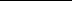 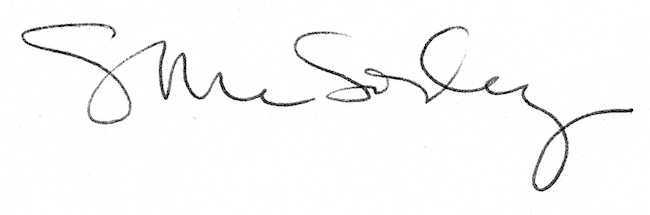 